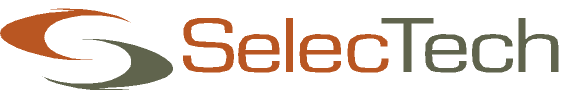  SelecTech Flooring™ SelectAgain™ Take-Back Program January 1, 2012 SelecTech’s proprietary manufacturing processes allow it to take back product at the end of its useful life and/or from cutting waste and reuse it in the production of new products. Return for Reuse: In the future, if tiles are removed during a renovation or at the end of their useful life, they can be shipped back to a destination designated by SelecTech.  We’ll also take back cutting scraps from a new installation.Return shipments are at customer’s expense Returns will receive a credit which will be applied against future purchases of new products o Returned ESD products will be purchased at $0.20 per pound. o Returned standard products will be purchased at $0.10/lb Criteria for Return: Returned product must be clean, dry, and free of all debris Packaging for Shipment: o Tiles may be neatly stacked on 40x48 pallets and tightly stretch‐wrapped to ensure integrity in shipment. o Altenatively, tiles may be loaded into double walled Gaylord boxes and shipped on skids o Returned product may not be double stacked. o Credits will be based on the net weight of complying product returned. Products shipped on pallets will be net of 40 lbs/pallet Products shipped in gaylords will be net of 75 lbs/box o Deductions will be taken for noncomplying shipments Reuse Return Authorizaton Contact SelecTech Toll Free at 877.738.4537 to obtain authorization to return used product. Reference should be made to the original purchaser of the product. SelecTech will provide an authorization form with a “ship to” address for the return Following receipt and inspection of the returned materials a credit will be issued in the name of the original purchaser. Credits may not be assigned or transferred. 